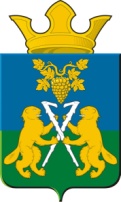 АДМИНИСТРАЦИЯ НИЦИНСКОГО СЕЛЬСКОГО ПОСЕЛЕНИЯСЛОБОДО-ТУРИНСКОГО МУНИЦИПАЛЬНОГО РАЙОНАСВЕРДЛОВСКОЙ ОБЛАСТИП О С Т А Н О В Л Е Н И Е«О подготовке проекта внесения изменений в Генеральный плани Правила землепользования и застройки на территориис. Ницинское, с. Бобровское Ницинского сельского поселенияСлободо-Туринского муниципального районаСвердловской области»В соответствии со статьями 8, 24, 31, 33 Градостроительного кодекса Российской Федерации от 29 декабря 2004 года № 190-ФЗ (редакция от 30.12.2020) (с изменениями и дополнениями, вступившими в силу с 10.01.2021), статьей 14 Федерального закона от 06.10.2003 № 131-ФЗ (редакция от 29.12.2020) "Об общих принципах организации местного самоуправления в Российской Федерации" (с изменениями и дополнениями, вступившими в силу с 23.03.2021), руководствуясь Уставом Ницинского сельского поселения принятым решением Думы Ницинского сельского поселения № 5 от 22 декабря 2005 года,ПОСТАНОВЛЯЮ:Подготовить проект внесения изменений в Генеральный план Ницинского сельского поселения Слободо-Туринского муниципального района Свердловской области, применительно к территориям села Ницинское, села Бобровское, утвержденный Решением Думы Ницинского сельского поселения Слободо-Туринского муниципального района от 24.07.2017 № 161 «Об утверждении Генерального плана Ницинского сельского поселения Слободо-Туринского муниципального района Свердловской области».Подготовить проект внесения изменений в Правила землепользования и застройки Ницинского сельского поселения, применительно к населенным пунктам с. Ницинское, с. Бобровское, утвержденные решением Думы Ницинского сельского поселения от 24.07.2017 г. № 162.Опубликовать данное Постановление в печатном средстве массовой информации Думы и Администрации Ницинского сельского поселения "Информационный вестник Ницинского сельского поселения" и разместить на официальном сайте Ницинского сельского поселения в информационно-телекоммуникационной сети «Интернет»: www.nicinskoe.ru Контроль за исполнением настоящего постановления оставляю за собой.От  06 апреля 2021 годас. Ницинское№ 57Глава Ницинского сельского поселения:Т.А.Кузеванова